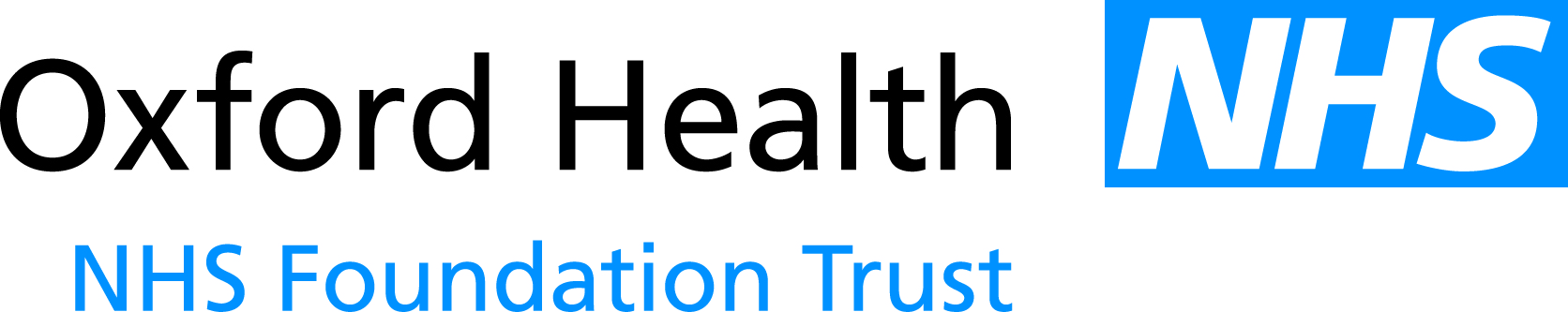 Report to the Meeting of the Oxford Health NHS Foundation TrustBoard of Directors 27 November 2013Chief Executive’s Report For: ApprovalNational Issues1. Mandate to NHS EnglandThe Department of Health has published the refreshed NHS Mandate between the government and NHS England which sets out the ambitions of the health service.  A copy of the Mandate may be accessed here:-https://www.gov.uk/government/uploads/system/uploads/attachment_data/file/256406/Mandate_14_15.pdfThe Mandate has been refreshed to ensure it stays current; there continues to be five main areas where the government expect NHS England to make improvements by March 2015:-Preventing people from dying prematurely.Enhancing quality of life for people with long-term conditions.Helping people to recover. Ensuring that people gave a positive experience of care.Treating and caring for people in a safe environment and protecting them from avoidable harm.As in previous years, we will need to take account of the Mandate as it is likely to inform the commissioning intentions.2. FTN ChairGill Morgan DBE has been appointed as the new chair of the FTN and will take over from Tony Thorne on 1 January 2014.  Dame Gill has 25 years’ experience in healthcare and she is currently the chair of the Alzheimer’s Society.3. Report on Urgent and Emergency CareFollowing the announcement in January 2013 by the NHS Medical Director, Professor Sir Bruce Keogh, that a comprehensive review of England’s urgent and emergency care services would be undertaken, NHS England published an interim report on how these services should be managed and delivered.  This stage of the review has been focused on developing the evidence base for change and defining the principles that should guide service redesign.  A copy of the report may be accessed here:-http://www.nhs.uk/NHSEngland/keogh-review/Documents/UECR.Ph1Report.FV.pdfI would encourage all Board members to read the report as it is a good contribution to the wider debate about how health services should be structured in the future and of particular relevance to our approach to the care of older people.4. Code of Governance for NHS Foundation Trusts ConsultationMonitor has proposed updates to its ‘Code of Governance’ which take account of changes win the wider sector since the current version of the Code was published in 2010.  The proposed updates take account of: the Health and Social Care Act 2012; the Provider Licence; the ‘Risk Assessment Framework’; the Francis Report; and the new version of the UK Corporate Code of Governance.  Monitor is currently consulting on these updates and a copy of the consultation document may be accessed here:-http://www.monitor.gov.uk/sites/default/files/publications/Code%20of%20Governance_081113_0.pdf I have asked the Trust Secretary to review the consultation and consider submitting a response.  The consultation closes on 29 November 2013 and I would encourage Directors to review the document and submit any comments to the Trust Secretary.Local / Trust Issues5. CEO Stakeholder Meetings & VisitsSince the last meeting, key stakeholders that I have met, visits I have undertaken and meetings that I have attended have included:-Trust Senior Leaders ConferenceHealth Education Thames Valley – Education Quality Visit to the TrustMeeting with local CQC Compliance InspectorDementia Care Event with PMLHealthy Bucks LeadersTrust Carers Reference GroupFTN AGMTrust District Nurses ForumVisit to Physical Disability Physiotherapy Services, Abingdon Community HospitalParticipated on interview panel for chair of Health Education Thames ValleySir Jonathan Michael, CEO, OUHMr J Miller, Headway6. AHSC Since the last Board, interviews for Academic Health Science Centre designations have been held and I joined our partners on the team interviewed for the OxAHSC application.  We hope to learn the outcome of the process shortly.  Since that time, I have presented an overview of our proposed Centre to our Council of Governors and sought their views on the six interconnected themes that will focus on strategic issues which the partners believe are central to sustaining a successful healthcare system. These are: Big Data: Delivering the Digital Medicine Revolution Building Novel NHS, University and Industry Relationships Modulating the Immune Response for Patient Benefit Managing the Epidemic of Chronic Disease Emerging Infections and Antimicrobial Resistance Cognitive Health: Maintaining Cognitive Function in Health and Disease.7. OCCG – Outcomes Based CommissioningAs previously reported, the Executive team has been seeking to work with OCCG as they consider outcomes-based commissioning in three areas: mental health; older people’s services and maternity.  OCCG are deciding later this month whether or not to proceed and, if so, how on commissioning these areas.  I have reiterated points made earlier to the OCCG that the approach adopted for outcomes-based commissioning must not inadvertently create a situation which distracts all parties from solving the central ongoing issue in the Oxfordshire health and social care system which is providing effective and responsive services to frail and older people.8. Service Re-modellingAttached to my report are two briefing papers on service re-modelling which have been presented to local Health Overview and Scrutiny Committees.  The consultation on the proposed changes to adult mental health services has now ended and the consultation for the older adult services has just commenced.  After all consultations have ended, the Board will be asked to approve changes at its meeting in January 2014.9. Review of Health Services in Bedfordshire and Milton KeynesNHS Milton Keynes CCG and NHS Bedfordshire CCG have joined with the national agencies – Monitor, the NHS Trust Development Agency and NHS England – to undertake a review of health services in Bedfordshire and Milton Keynes.  The CCGs had raised concerns that the health and care services in these regions may not be sustainable or sufficient to meet the needs of patients in the future.  The review will analyse the current provision of health services in both regions and the problems that exist at both Bedford and Milton Keynes hospital trusts.  Options for how services might be structured in the future will be identified; we expect the final report to be published in the summer of 2014.  We will want to take close interest in this review given that services we provide boarder Milton Keynes and Bedfordshire, and that we have specialist forensic services in Milton Keynes.RecommendationThe Board is asked to note the report.Lead Executive Director:	Stuart Bell, Chief Executive